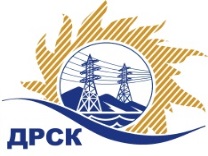 Акционерное Общество«Дальневосточная распределительная сетевая  компания»Протокол № 156/МТПИР-ВПзаседания закупочной комиссии по выбору победителя по открытому электронному запросу предложений на право заключения договора: «Опоры металлические» Закупка № 211  ГКПЗ 2016    ЕИС № 315025245ПРИСУТСТВОВАЛИ: 10 членов постоянно действующей Закупочной комиссии АО «ДРСК»  2-го уровня.Форма голосования членов Закупочной комиссии: очно-заочная.ВОПРОСЫ, ВЫНОСИМЫЕ НА РАССМОТРЕНИЕ ЗАКУПОЧНОЙ КОМИССИИ: Об утверждении результатов процедуры переторжки.Об итоговой ранжировке заявок.О выборе победителя запроса предложений.РЕШИЛИ:ПО ВОПРОСУ № 1Признать процедуру переторжки состоявшейся.Утвердить окончательные цены предложений участниковПО ВОПРОСУ № 2Утвердить итоговую ранжировку предложенийПО ВОПРОСУ № 3         Признать победителем открытого электронного запроса предложений на право заключения договора на поставку:  «Опоры металлические» участника, занявшего первое место в итоговой ранжировке по степени предпочтительности для заказчика         - ООО ХК "Башбетон" (450027, г. Уфа, Индустриальное шоссе, 4) на условиях: стоимость 2 426 542,76 руб. (цена без НДС) 2 863 320,46 руб. с НДС. Срок завершения поставки: до 30.04.2016г. Условия оплаты: в течение 30 календарных дней с момента поставки. Гарантийный срок: 5 лет с момента ввода в эксплуатацию.  Предложение действительно 90 календарных дней с даты окончания срока подачи заявкигород  Благовещенск«19» февраля2016 года№п/пНаименование Участника закупки и его адресЦена предложения до переторжки без НДС, руб.Цена предложения после переторжки без НДС, руб.1.ООО ХК "Башбетон" (450027, г. Уфа, Индустриальное шоссе, 4)2 501 233,18 2 426 542,762.ООО "АЗМК" (624000, Свердловская область, Сысертский р-н, г. Арамиль, ул. Гарнизон, д. 3, оф. 1),2 521 872,20 2 521 872,20 3.ООО НПО "Легион" (620024, Свердловская область, г. Екатеринбург, ш. Елизаветинское, д. 29, офис 221)3 473 484,753 473 484,754.ОАО "Бурея-Кран" (676720, Амурская обл., Бурейский р-н, рп. Новобурейский, ул. Советская, 57)4 025 423,734 025 423,73Место в итоговой ранжировкеНаименование и адрес участникаЦена предложения до переторжки без НДС, руб.Цена предложения после переторжки без НДС, руб.1 местоООО ХК "Башбетон" (450027, г. Уфа, Индустриальное шоссе, 4)2 501 233,18 2 426 542,762 местоООО "АЗМК" (624000, Свердловская область, Сысертский р-н, г. Арамиль, ул. Гарнизон, д. 3, оф. 1),2 521 872,20 2 521 872,20 3 местоООО НПО "Легион" (620024, Свердловская область, г. Екатеринбург, ш. Елизаветинское, д. 29, офис 221)3 473 484,753 473 484,754 местоОАО "Бурея-Кран" (676720, Амурская обл., Бурейский р-н, рп. Новобурейский, ул. Советская, 57)4 025 423,734 025 423,73Ответственный секретарь Закупочной комиссии: Елисеева М.Г. _____________________________ Исп. Терёшкина Г.М.397-260